Управление образования Администрации города Луганска ЛНРЛуганская епархияЛуганский методический центрОткрытый творческий конкурс«КРАЙ ЛУГАНСКИЙ ПРАВОСЛАВНЫЙ»Тема: «Земля- дар Божий человеку»(классный час в начальной школе)Составила:Гапиченко Татьяна Анатольевнаучитель начальных классоввысшей квалификационной категорииГУ ЛНР « ЛОУ - СОШ №33 имени И.С.Малько»Луганск2017Цель: формирование  духовно-нравственное воспитания  младших школьников посредством приобщения к православной культуре.Задачи: Предметные:актуализация представления учащихся о понятиях культура, культурные традиции, православная культура;формирование образного представления о Боге с позиции православного человека;формирование представлений об отношениях человека к Богу;формирование умение рассуждать с привлечением личного опыта;Развивающие:развитие коммуникативных навыков и культуры выражения мысли;развитие логического мышления, воображения, эмоциональной сферы;Воспитательные:формирование положительного отношения к ценностям православной культуры;воспитание добропорядочности, неравнодушного отношения к окружающему миру, людям.Форма проведения: классный час.Методы и приемы:  формирования сознания, стимулирования поведения, анализ сюжетного рассказа, изготовление коллажей.Оборудование: проектор, экран, магнитофон, карточки с пословицами, заготовки для коллажей  ( силуэты планеты Земля, цветы, бабочки), цветные карандаши, элементы костюмов,   карточки с рисунками: Земля, Луна, Солнце, звезды, птицы, животные, река, рыбы, цветы, деревья.Предварительная подготовка: разучивание стихов, изготовление элементов костюмов, составление видео-презентации.Действующие лица:1 Ведущий, 2 Ведущий, учитель, ученики класса.Ход классного часаУчитель:- Добрый день, ребята, уважаемые гости! Как хорошо, что мы сегодня здесь вместе собрались. Как прекрасно устроен наш мир! Посмотрите на чудеса природы: как устроено наше ухо - улитка, в развернутом виде представляет собой  клавиши, которые повторяют звук, единственный орган тела, который не  растет; дыхание - автоматически. Насекомые: бабочки откладывают личинки на капустных листах, хотя сами  не питаются ими; метаморфоза – удивительный процесс - преобразование гусеницы в  бабочку; сложность устройства улья, новорожденная пчела сама собирает нектар;Главная мысль: наша Вселенная устроена очень сложно и очень точно. Во всем есть закон и порядок. Огромное количество нераскрытых загадок.Чудеса законов природы  заставляют нас  задумываться о том,  что кто-то сделал все это. Это мог сделать только Бог. Этот Бог должен быть совершенным. Библия говорит нам  именно о таком Боге. Ничто и никто другой не представляют Бога таким, каким Его описывает Библия.Что такое "создать"? Это значит сделать что-то из ничего.  Сегодня мы поговорим о Даре Божьем - Земле. Хотелось бы, чтобы наша встреча принесла всем нам радость общения и наполнила наши сердца добрыми чувствами. Звучит «Утро». Музыка Э. Грига На сцене появляются дети в элементах костюмов ( наука,  свет, лес, дом, очаг, вода, Земля)Наука: Есть просто храм,Есть храм науки.А есть еще природный храм-С лесами, тянущими рукиНавстречу солнцу и ветрам.Свет :Он - свет в любое время суток,Открыт  для нас в жару и стынь,Входи сюда, будь сердцем чуток,Не оскверняй ее святынь.Дом :Мы речь свою ведем о том,Что вся земля – наш общий дом-Наш добрый дом, просторный дом,Мы все с рожденья в нем живем.Вода :Еще о том ведем мы речь,Что мы наш дом должны беречь.Давай докажем, что не зряНа нас надеется земля!Лес :Наш дом родной, наш общий домЗемля, где мы с тобой живемТы только посмотри вокруг,Тут речка, там зеленый луг,В лесу дремучем не пройдешь,Воды в пустыне не найдешь.Очаг :А где-то снег лежит горой,А где-то жарко и зимой…Чудес нам всех не перечесть,Одно у них названье есть-Леса и горы, и моря,Все называется – земля.Появляется Земля.Земля:Земля – Божий дар. Давайте помнить, что наша планета – наш общий дом, что Земля – твоя и моя. Учитель:Сила Божья проявляется в каждом ударе человеческого сердца, в каждом вдохе, в живительном кровообращении нашего организма. Мы обязаны Ему каждым моментом нашего существования, всеми радостями жизни. Сила и способности, возвышающие человека над низшим творением, являются даром Творца.Он осыпал нас Своими благодеяниями. Мы в долгу перед Ним за пищу, которую едим, за воду, которую пьем, за одежду, которую носим, за воздух, которым дышим. Если бы не Его особое провидение, воздух был бы наполнен ядовитыми испарениями. Он — щедрый Благодетель и Хранитель.Солнце, которое освещает землю и наполняет все вокруг великолепием, таинственное и торжественное сияние луны, величие небосвода, усеянного брильянтами звезд, ливни, освежающие землю, дающие живительную влагу цветам и прочей растительности, чудесные явления природы во всем их разнообразии и великолепии, высокие деревья, буйные заросли кустарника, колышущаяся под ветром пшеница, голубое небо, покрытая зеленой травой земля, сменяющие друг друга день и ночь, череда времен года — все свидетельствует о любви создавшего все это Творца.Через это разнообразие природных явлений Он привлекает нас к Себе. Он заботится о нас с не меньшей любовью, чем мать о страдающем ребенке. «Как отец милует своих детей, так милует Господь боящихся Его» (Ревью энд Геральд, 18 сентября, 1888).(Просмотр православного мультфильма « О сотворении мира»). Обсуждение мультфильма. Проведение игры «Расположи по порядку».Мы узнали, как много сотворил Господь за 6 дней. Давайте попробуем расположить, в каком порядке сотворены те или иные предметы живой и неживой природы. Вы будете подходить по – одному, брать картинку,   говорить в какой по счету день был сотворен данный предмет. ( на карточках нарисованы: Земля, Луна, Солнце, звезды, птицы, животные, река, рыбы, цветы,деревья).Учитель:- Велик и необъятен мир Божий! Нельзя ни сосчитать, ни измерить его, а знает всему меру, вес и число только Сам Бог, сотворивший все.- А для кого Бог сотворил этот мир?- Почему Бог сотворил этот мир?-  Весь этот мир Бог создал для жизни и пользы людей – для каждого из нас. Так бесконечно любит нас Бог!- И если мы будем любить Бога и мир, который Он создал, то будем жить со всеми в мире, любви, дружбе, радости, потому что  Сам Бог будет с нами- Как вы представляете себе Бога?- Бог высочайшее существо. Ему нет равного никого и нигде, ни на земле, ни на небе.- Как вы думаете, откуда мы имеем знание о Боге?- Когда Бог сотворил первых людей – Адама и Еву, то являлся им в раю и открывал им о Себе. Это учение сначала передавалось устно из рода в род, а потом, по внушению Божию, было записано Моисеем и другими пророками в священные книги. Игра « Вопрос - ответ».Кто сотворил мир и дал ему жизнь?Кто установил в мире стройный порядок?Какое назначение дал Бог человеку?Для кого Бог создал мир?Можем ли мы своим умом постигнуть, кто такой Бог, и сами узнать о Нем?Откуда же мы узнали о Боге?За сколько дней сотворил Господь мир?Как назывался сад, который насадил Господь Бог для первых людей?Назови имена первых людей.Можно ли постигнуть все тайны Божьего мира?Декламирование отрывка из  стихотворения Светланы Бурдак «Мы пользуемся Божьими дарами».  Ученик:Мы пользуемся Божьими дарами, Но, склонно сердце большего желать. Достичь вершин стараемся годами... Порою можем мы не замечать,Ученик: Что солнца луч дороже всех алмазов И капелька росы на стебельке, Прекрасней украшений из топазов, А сколько красок в утренней заре?!Ученик:Привычен вкус душистого нам хлеба И нежный запах бархатных цветов. А взгляд не привлекают дали неба, Причудливо красивых облаков. Ученик:На разум людям часто не приходит, Что все дары природы дал нам Бог. Покоя сердце в жизни не находит, От пройденных бессмысленно дорог.  2 Ведущий:- Вспомните, ребята, как ласково люди называют землю?( матушка, кормилица).Звучит музыка И.Бах « Нежность».Чтение легенды « Земля – кормилица».С давних времен люди бережно относились к божьему дару – земле. Они считали землю живым существом, она родит из своей материнской утробы, пьет дождевую воду, судорожно дрожит при землетрясении, засыпает зимой и пробуждается с возвратом весны.Люди сравнивали широкие просторы суши с исполинским телом, в твердых скалах и камнях видели его кости, в водах – кровь, в древесных корнях – жилы, в травах и растениях – волосы. Земля,  на которой селился человек,  которая возделывалась его руками и которая на протяжении многих веков действительно была его кормилицей, становилась  родной. Уходя в другие края, наши предки брали с собой горсть родной земли и хранили ее как святыню.Учитель:- Чем люди считали Землю?- С чем сравнивали люди широкие просторы суши?- Что брали с собой, уходя в другие края?Ученик:Стали люди сильными, как боги,И судьба земли у них в руках.Но темнеют страшные ожогиУ земного шара на боках.Ученик:Мы давно освоили планету,Широко шагает новый век.На Земле уж белых пятен нет,Черные сотрешь ли, Человек?Проведение игры « Знатоки природы».1 Ведущий:А сейчас мы  узнаем, как вы умеете беречь Землю. Поиграем в игру «Знатоки природы»1.Книга, в которую занесены редкие и исчезающие животные, растения и грибы, нуждающиеся в защите и охране.а) зелёнаяб) краснаяв) синяя2.Большие участки лесов, степей, гор, где люди оберегают и сохраняют животных, редкие и ценные растения?а) курортб) заповедникив) санаторий3.В лес с собой надо брать:а) компасб) глобусв) термометр4.Костёр надо разводить:а) на полянеб) под деревом5.Прежде чем уйти костёр надо:а) залить водойб) засыпать торфомв) так оставить - догорит6.Что не разлагается в земле?а) полиэтиленб) бумагав) угли
7.Увидев ёжика в лесу надо:а) взять его домойб) пройти мимо8.В лесу надо:а) слушать громкую музыкуб) вести себя тихо и сдержаннов) громко кричать9.Увидев в дупле орехи, грибы надо:а) не трогатьб) съесть ихв) выкинуть из дупла10.Мусор надо:а) оставить в лесуб) забрать с собойв) кинуть в речку, чтобы уплыл11.Ветки для костра надо:а) ломать с деревьевб) подбирать с землиУченик:Земля, мы тебя любим!Как яблоко на блюдеУ нас Земля одна.Ученик:Не торопитесь люди,Все выскрести до дна.Не мудрено добратьсяДо скрытых тайниковРазграбить все богатствоУ будущих веков.Ученик:Мы общей жизни зерна,Одной судьбы родня.Нам пировать позорноВ счет будущего дня.Ученик:Поймите это, люди,Как собственный приказ,Не то Земли не будетУ каждого из нас.2 Ведущий:А сейчас мы  проверим, какие вы знаете пословицы о Земле.Игра «Собери пословицу».Добра мать до своих детей,        а земля — до всех людей. Матушка — земля                         кормилица твоя. Землю уважай,                               она дает урожай.Земля – тарелка,                             что положишь, то и возьмешь.Учитель:Естественно, совершенно естественно, что Православная Церковь, как хранительница души православных народов, всем сердцем желает мира в мире, мира, а не войны. Поэтому в наших храмах утром и вечером возносятся молитвы о мире на земле. Почему молитвы? Потому  что мы, православные, верим, что мир на земле  —  дар Божий,  так же как и «благорастворение воздухов»,  изобилие плодов,  и дождь,  и здоровье,  и сама жизнь. Поэтому мы молимся Дародавцу всех благих даров, чтобы даровал мир на земле.Конкурс коллажей « Мир на Земле» (участвуют 3 команды).1 Ведущий: Вам, ребята, будут предоставлены материалы, а вы должны составить коллаж на тему : « Мир на Земле».(дети изготавливают и защищают свои  коллажи).Учитель:Почему все доброе, что имеется в мире, есть Божий дар?Всё, сотворённое, что когда-либо существовало, существует и будет существовать, за исключением зла, имеет основу бытия в Боге, Подателе жизни: «Всякое даяние доброе и дар совершенный нисходит свыше, от Отца светов, у Которого нет изменения и ни тени перемены» (Иак.1:17).Так как Бог Сам в Себе является Источником неисчерпаемых благ и бесконечных совершенств, то Он никогда и ни в чём не нуждается. Сотворив мир, Владыка создал его исключительно для того, чтобы множество прочих существ пользовались Его благодеяниями, которые Он премудро и щедро изливает на каждое творение и на мир в целом, «по дару Своему» (Сир.1:10).С Пришествием на землю Сына Божия, совершением Им Искупления и образованием Церкви человек может пользоваться особыми Божьими Дарами, освобождаясь от власти греха и приобщая свою жизнь к жизни Христа.Исходя из того, что жизнь каждого отдельного человека и жизнь окружающего его мира есть Божий Дар, следует, что ко всему — и к себе, и к своим ближним, и к миру вообще — нужно относиться именно как к Дару, не попирая его, и не прогневляя Творца: «мы приняли… Духа от Бога, дабы знать дарованное нам от Бога» (1Кор.2:12).Ученик:На планете Земля люди - гости,Им немного отпущено жить.Миллиарды лежат на погосте,Не дано им бессмертными быть .Ученик:Но гостить надо тихо, спокойно,И хозяюшку Землю любить,А у нас постоянные войны,Все стараются Землю делить.Ученик:Катастрофы на нашей Земле:Ураганы, трясенья, цунами,Говорят - не живите во зле!Лишь Добро пусть царит между Вами!Ученик:Постарайтесь понять это люди,И увидишь тогда, человек -Жизнь счастливой и радостной будет,И подольше продлится твой век!Исполняется песня И. Николаева  « Расскажите птицы». Фоном видео-презентация «Земля – наш общий дом».Список литературы:Детская БиблияВетхий Заветhttp://days4god.com4.www.five-lives.com5.www.rusfront.ru6.Детские журналы: «Колокольчик».                                 «Православный вестник».7. https://azbyka.ru8. http://rumagic.com/ru_zar/sci_religion/rayt/7/j92.html9. https://multiurok.ru10.sbornik-mudrosti.ru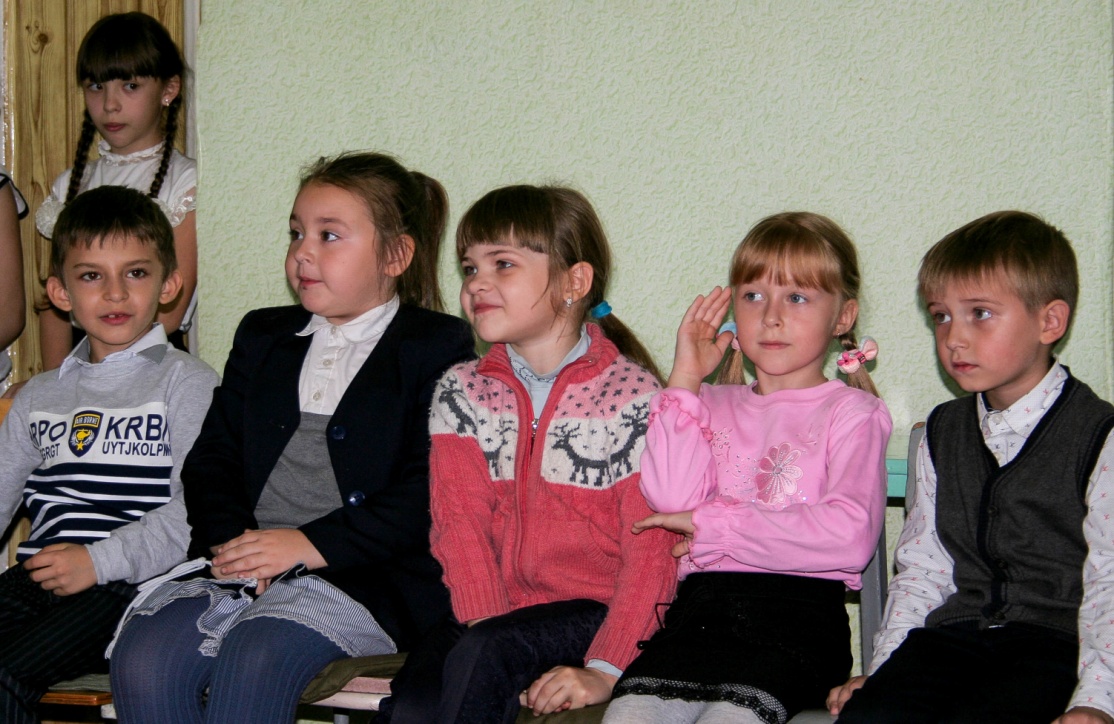 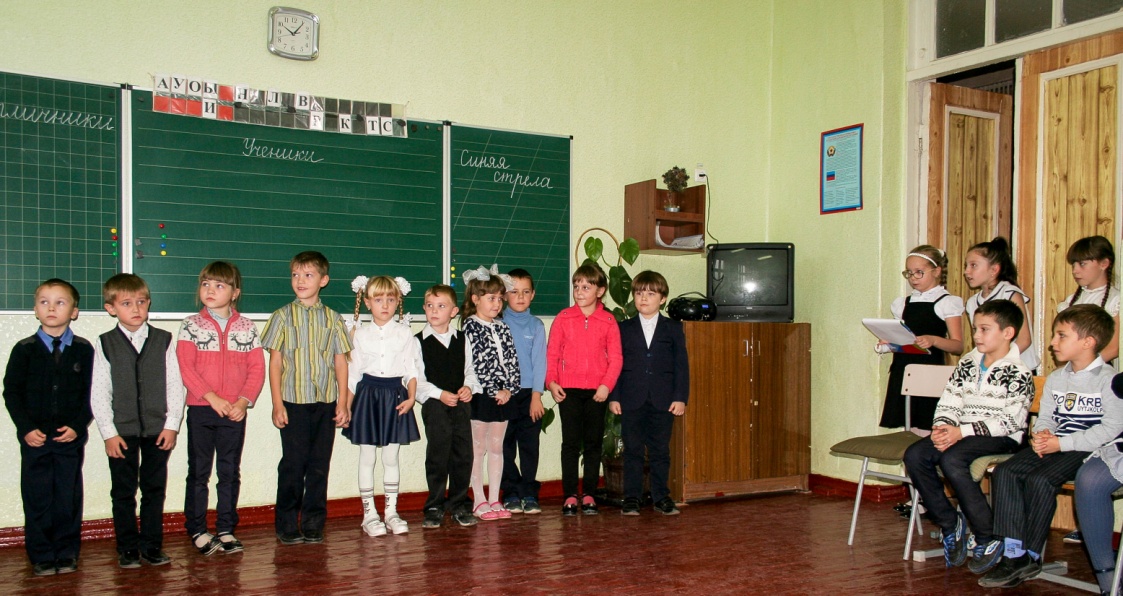 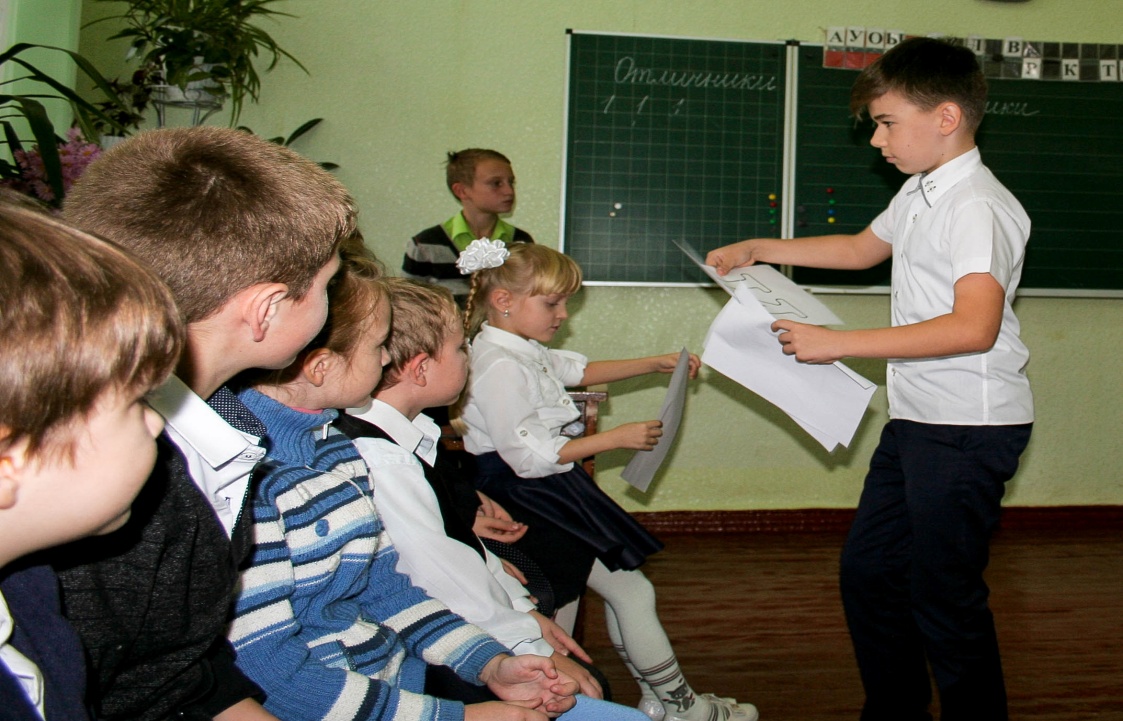 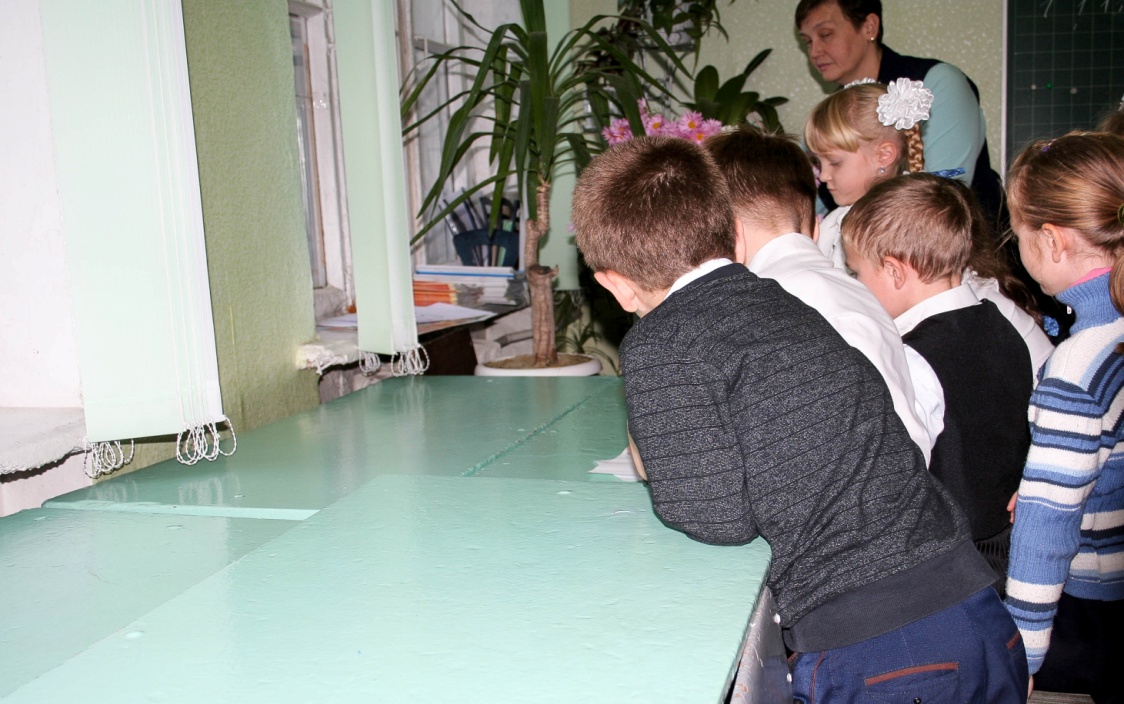 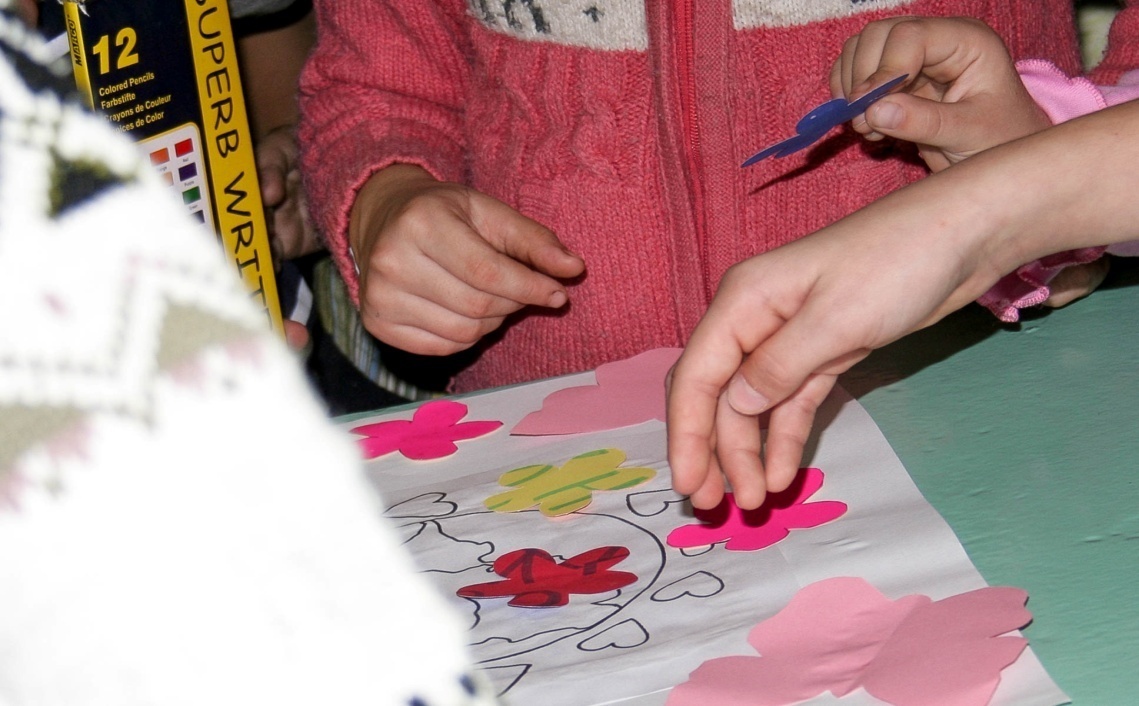 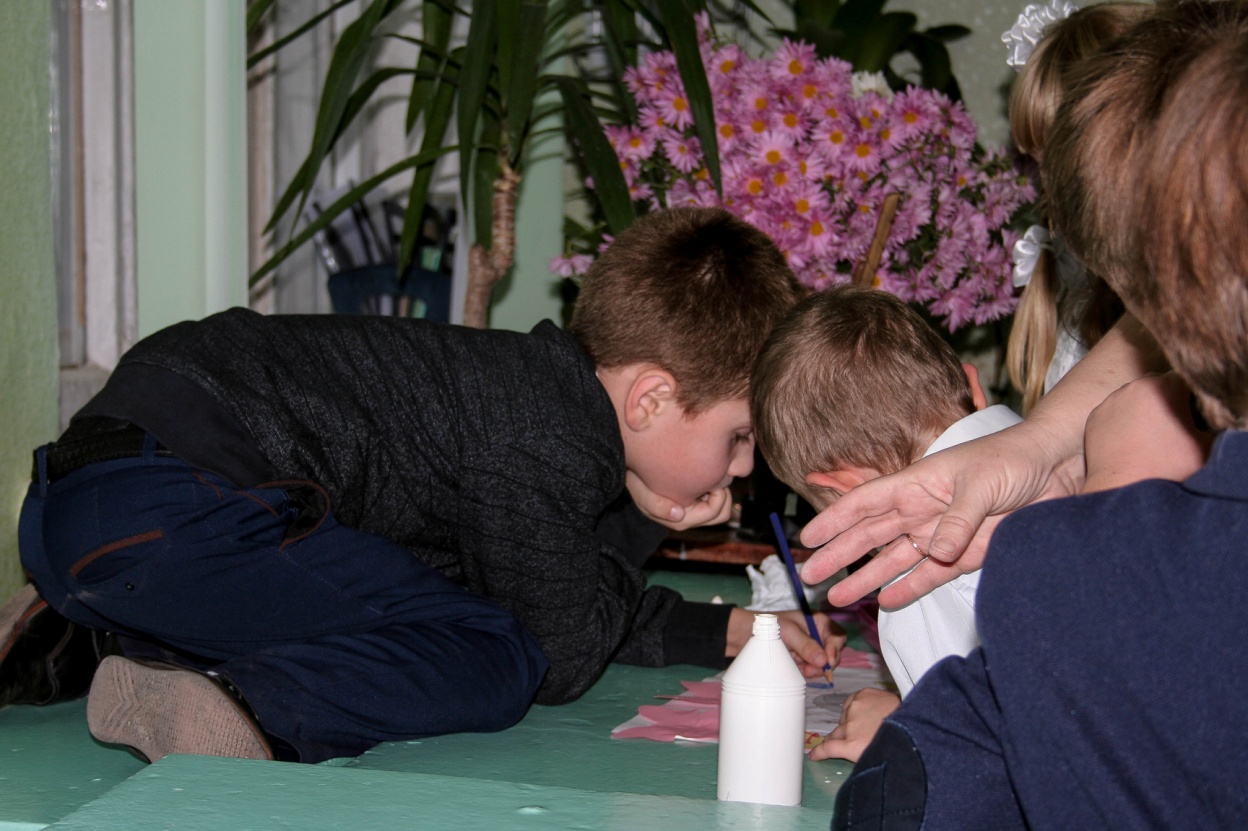 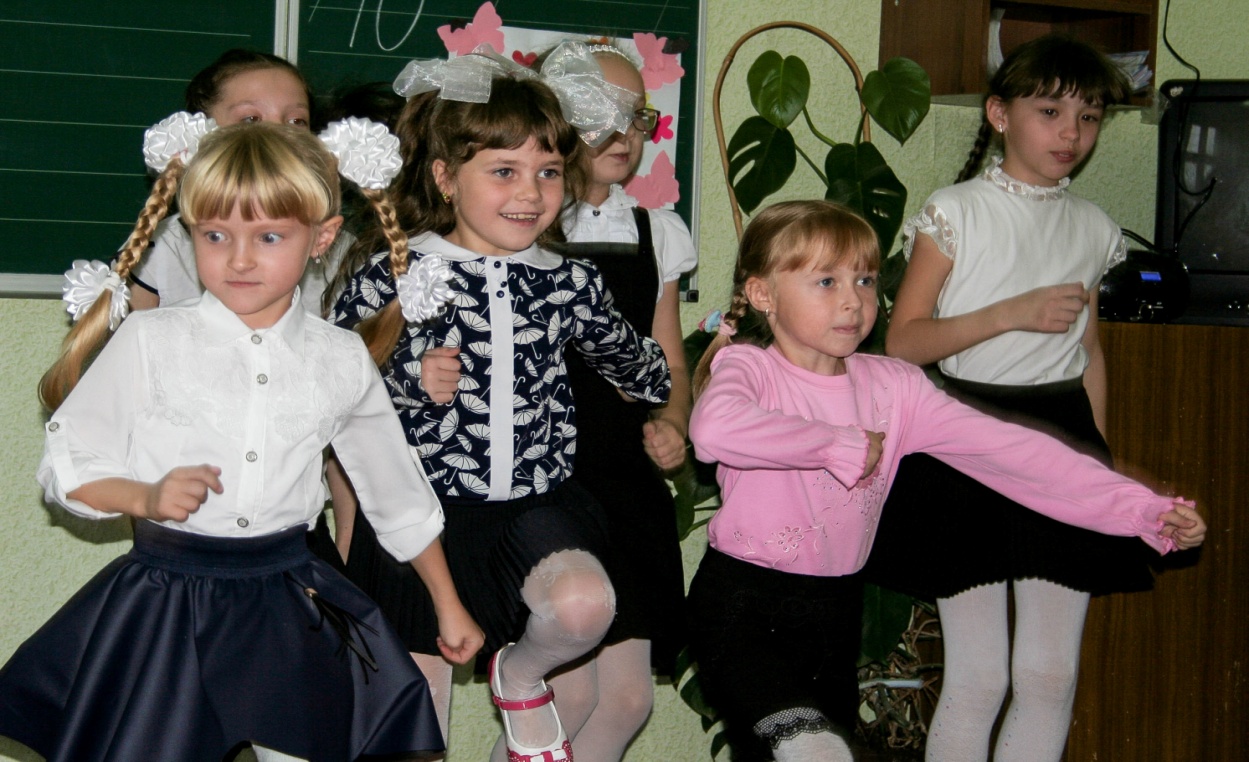 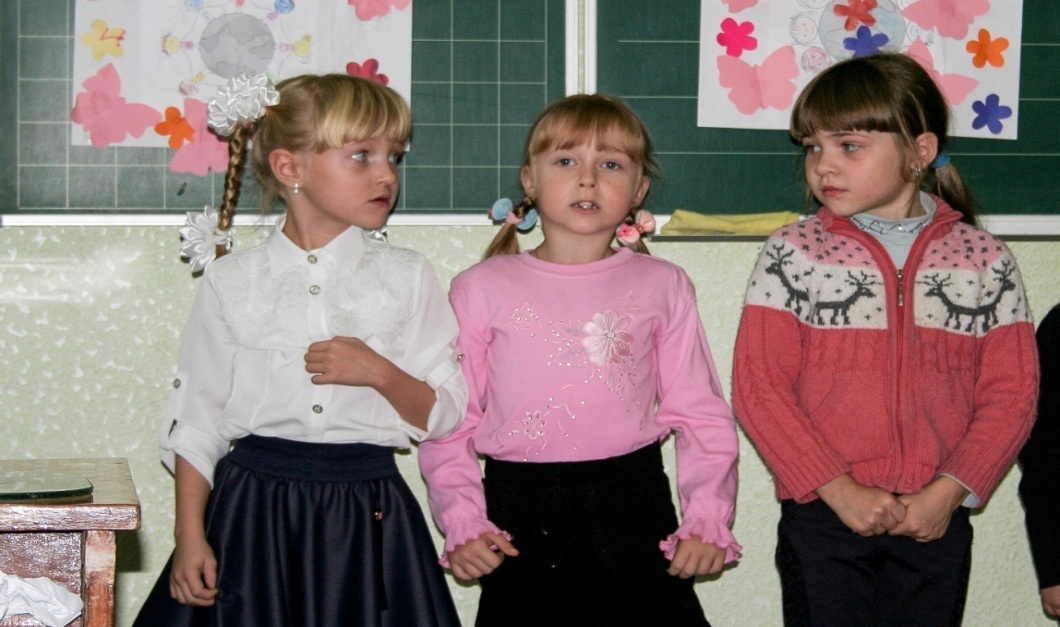 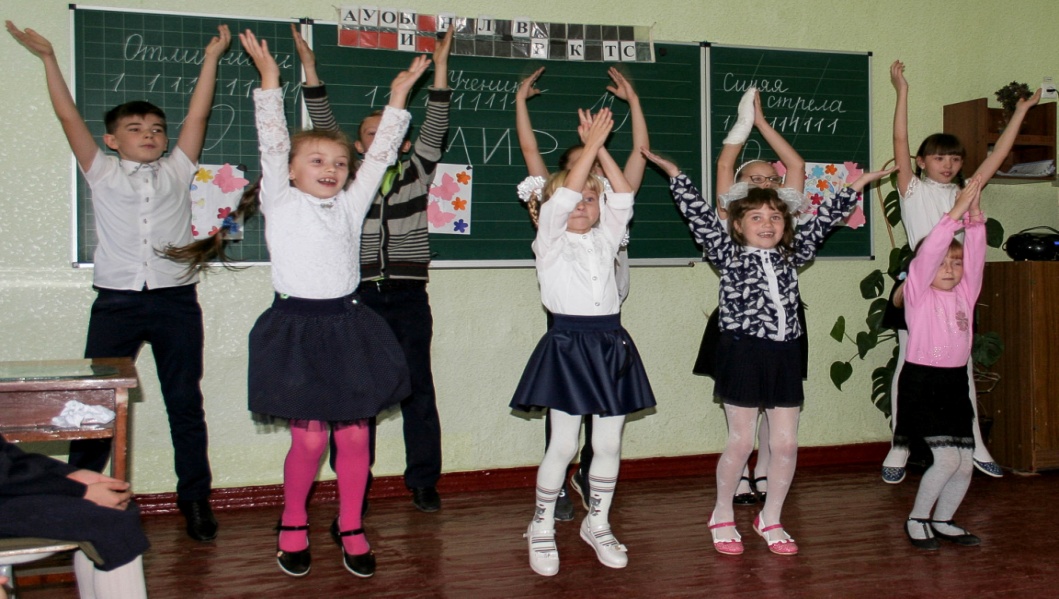 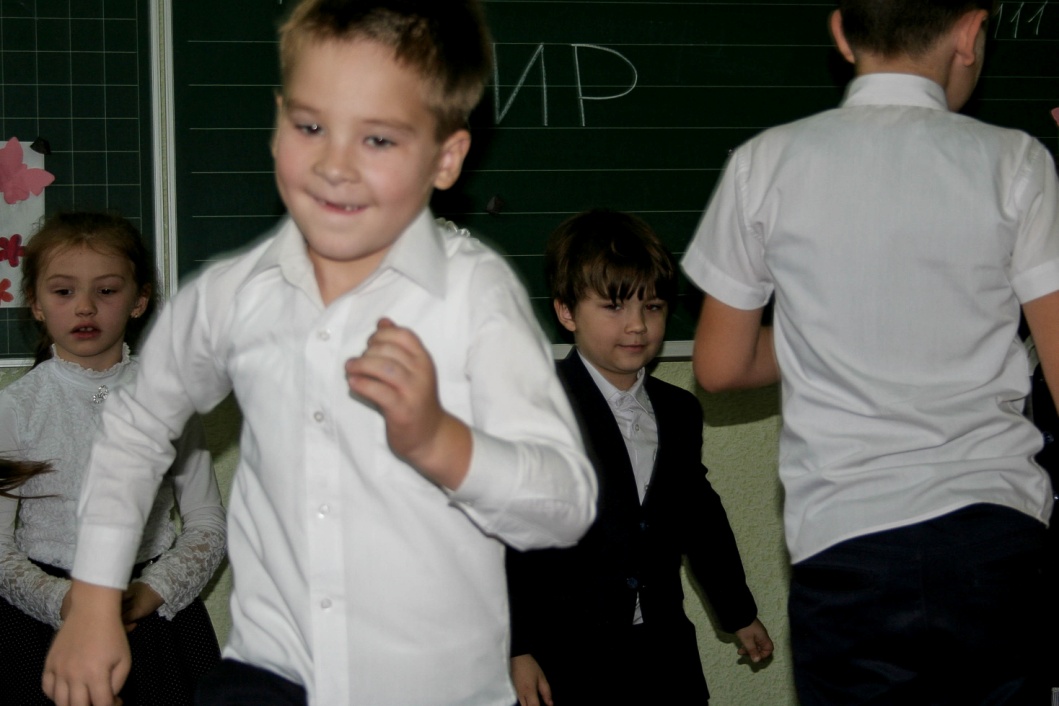 